Level 9 – Number and algebraOverviewTask name 		This expression is the same as that expression when …Learning intention	To identify equivalent forms of simple algebraic equationsDuration  		30 minutesLinks to the Victorian Curriculum These work samples are linked to Level 9 of the Mathematics curriculum.Extract from achievement standardStudents use the distributive law to expand algebraic expressions, including binomial expressions, and simplify a range of algebraic expressions.Relevant content descriptionApply the distributive law to the expansion of algebraic expressions, including binomials, and collect like terms where appropriate (VCMNA306)Links to NAPLAN Minimum standards – numeracyYear 9: Algebra, function and pattern – Equivalence Students can establish equivalence between algebraic expressions. For example, students can generally:identify equivalent forms of simple algebraic expressions.Student work samples  
Expressions (Questions a and b)These work samples were created by students working at 
Level 9. Evidence of student achievement has been annotated.Victorian Curriculum linkApply the distributive law to the expansion of algebraic expressions, including binomials, and collect like terms where appropriate (VCMNA306)This expression is the same as that expression when … Introduction This task involves the equivalence between expanded and factorised forms of simple algebraic expressions.   Students should be familiar with the use of the distributive rule for expansion of simple expressions with positive integer coefficients such as:  2(𝑥 + 3) = 2𝑥 + 6 and (𝑥 + 3) = + 3𝑥. Sample 1a. Find a positive integer value of c for which  + 8𝑥 + 𝑐 can be written as the product (multiplication) of two different linear expressions with positive integer coefficients.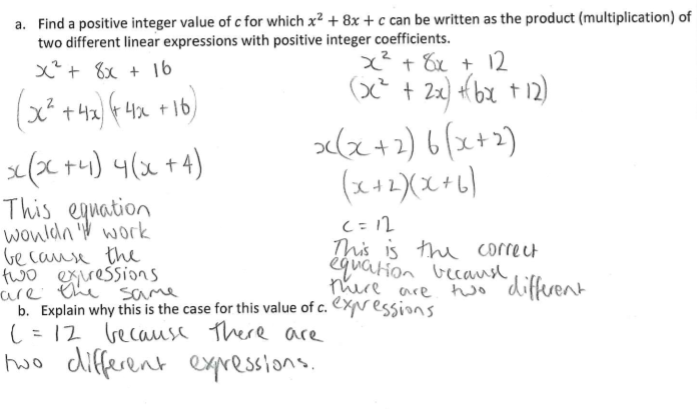 Factorises two expressions with 8x terms and different constant termsIdentifies c = 12 and compares to distinct linear factors Identifies c = 16 and compares to distinct linear factors Selects solution with two distinct linear factorsSample 2a. Find a positive integer value of c for which  + 8𝑥 + 𝑐 can be written as the product (multiplication) of two different linear expressions with positive integer coefficients.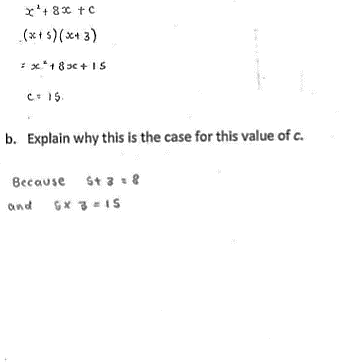 Sample 3a. Find a positive integer value of c for which  + 8𝑥 + 𝑐 can be written as the product (multiplication) of two different linear expressions with positive integer coefficients.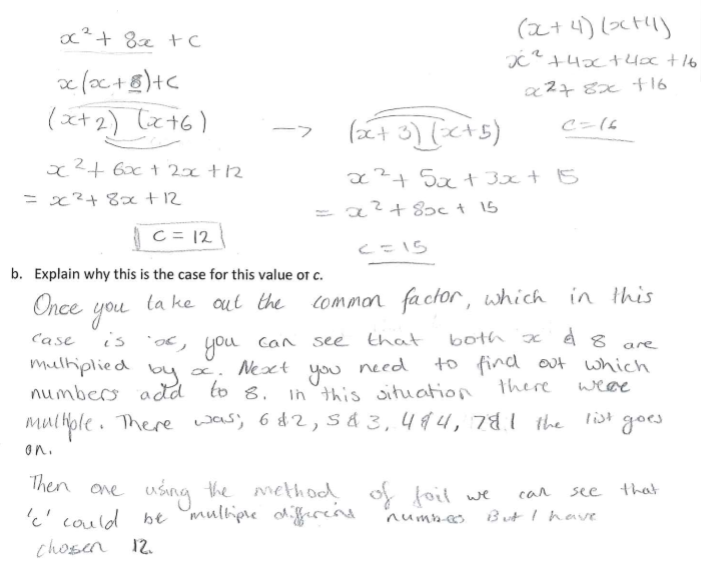 Expands pair of distinct factors with resulting 8x term and constant term of 15Identifies c = 15Explains in terms of pair of values satisfying coefficient relationsExpands two pairs of distinct linear factors to obtain two solutions for cIdentifies there are several possible solutionsSelects particular solution c=12Sample 4a. Find a positive integer value of c for which  + 8𝑥 + 𝑐 can be written as the product (multiplication) of two different linear expressions with positive integer coefficients.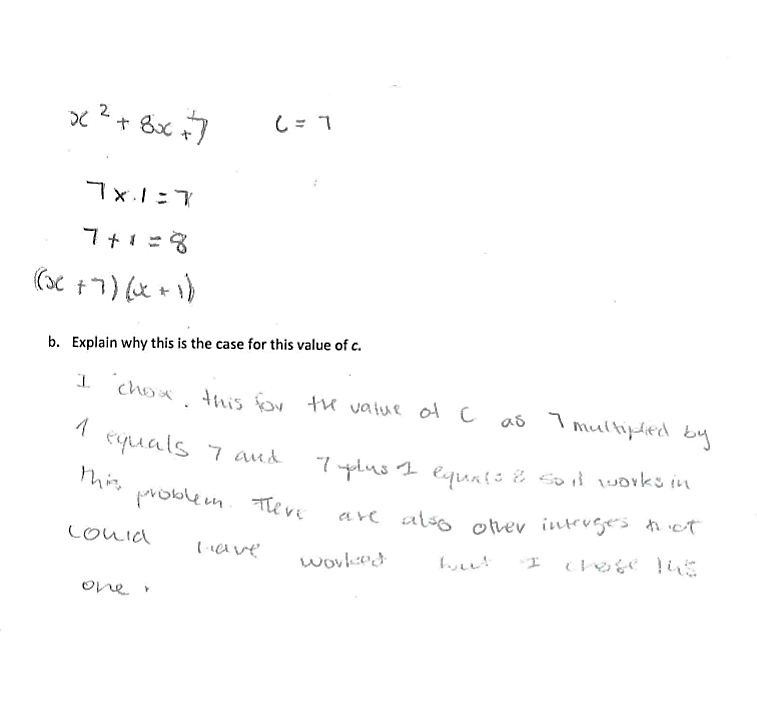 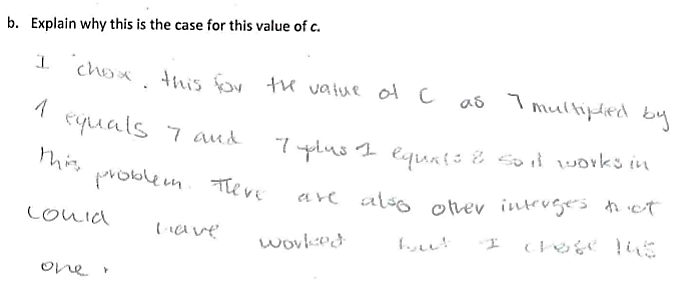 Sample 5a. Find a positive integer value of c for which  + 8𝑥 + 𝑐 can be written as the product (multiplication) of two different linear expressions with positive integer coefficients.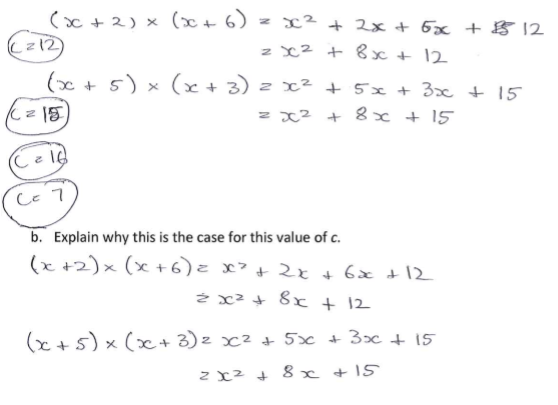 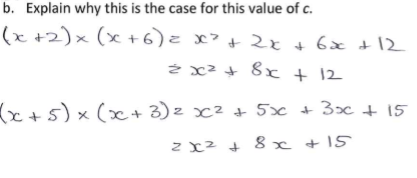 States solution and verifies using coefficient relationsStates factorised formIdentifies possibility of other solutions without listing anyExpands to identify solutions with 8x termLists four possible values for c including perfect square caseRe-states working for two selected solutionsStudent work samples  
Expressions (Questions c and d)These work samples were created by students working at 
Level 9. Evidence of student achievement has been annotated.Victorian Curriculum linkApply the distributive law to the expansion of algebraic expressions, including binomials, and collect like terms where appropriate (VCMNA306)Sample 1c. Find a positive integer value of c for which 𝑥2 + 8𝑥 + 𝑐 cannot be written as the product (multiplication) of two linear expressions with positive integer coefficients.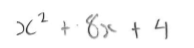 d. Explain why this is the case for this value of c.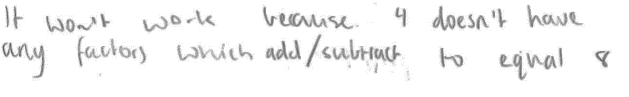 Writes quadratics expression x2 + 8x + c with c = 4Applies heuristic to explain why there is no product of linear expressions when c = 4Sample 2c. Find a positive integer value of c for which x2  + 8x + c cannot be written as the product (multiplication) of two linear expressions with positive integer coefficients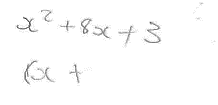 d. Explain why this is the case for this value of c.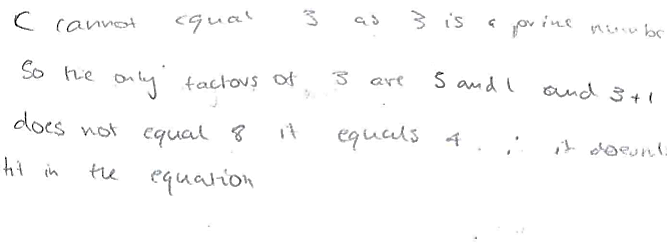 Sample 3c. Find a positive integer value of c for which x2  + 8x + c cannot be written as the product (multiplication) of two linear expressions with positive integer coefficients 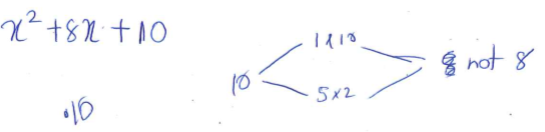 d. Explain why this is the case for this value of c.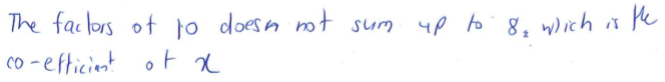 Writes quadratic expression    x 2  + 8x + c with c = 3 Applies heuristic to explain why there is no product of linear expressions when c = 4Writes quadratic expression    x2  + 8x + c with c = 10Notes factors of 10 do not sum to 8, the coefficient of xStudent work samples  
Expressions (Questions e and f)These work samples were created by students working at 
Level 9. Evidence of student achievement has been annotated.Victorian Curriculum linkApply the distributive law to the expansion of algebraic expressions, including binomials, and collect like terms where appropriate (VCMNA306)Sample 1e. Find the positive integer value of c for which 𝑥2 + 8𝑥 + 𝑐 can be written as the product (multiplication) of two identical linear expressions with positive integer coefficients.  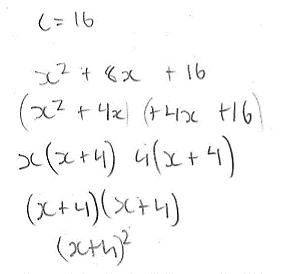 f. Explain why this is the case for this value of c.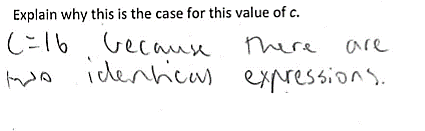 Identifies c = 16 as a solutionFactorises to obtain two identical linear factors of x + 4Writes as a perfect squareStates the linear expressions are identical when c = 16Sample 2e. Find the positive integer value of c for which 𝑥2 + 8𝑥 + 𝑐 can be written as the product (multiplication) of two identical linear expressions with positive integer coefficients.  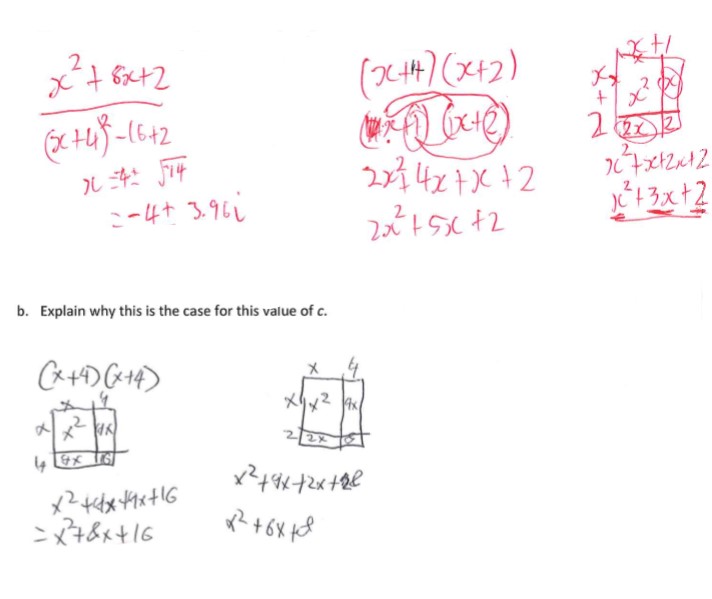 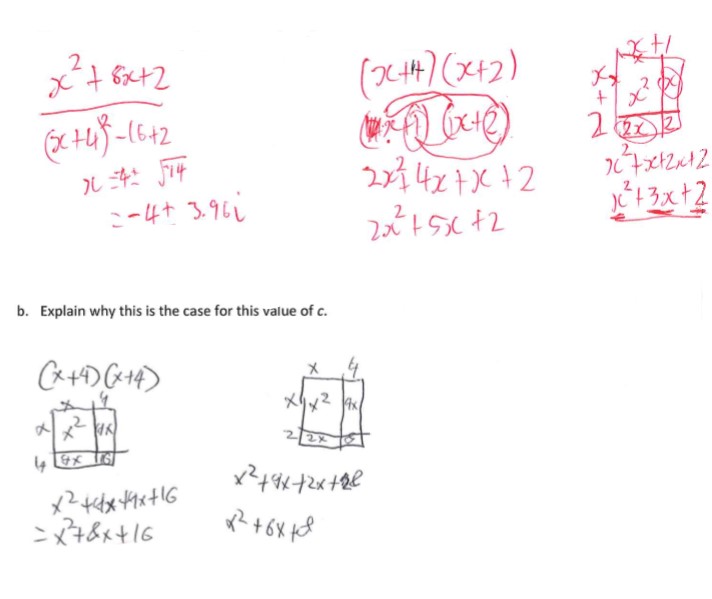 Attempts two combinations of linear expressions that do not workUses diagram for perfect square form (x + 4) (x + 4) and shows expansionSample 3e. Find the positive integer value of c for which 𝑥2 + 8𝑥 + 𝑐 can be written as the product (multiplication) of two identical linear expressions with positive integer coefficients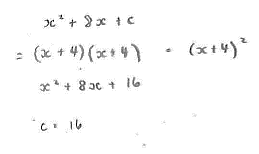 f. Explain why this is the case for this value of c.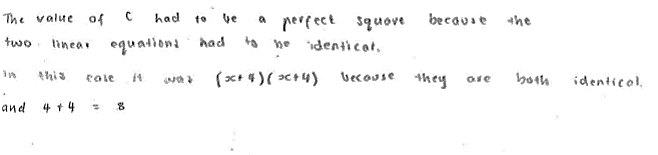 Factorises and states in perfect square formStates the value of cExplains that perfect square form requires identical linear expressionsSample 4e. Find the positive integer value of c for which 𝑥2+ 8𝑥 + 𝑐 can be written as the product (multiplication) of two identical linear expressions with positive integer coefficients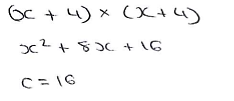 e. Explain why this is the case for this value of c.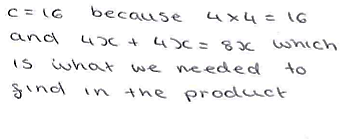 Expands pair of identical linear expressionsStates the value of cExplains the relationship between coefficients and constant termWhere to next for the teacher?When the task on which these annotated student work samples is based has been used as a classroom activity, there is opportunity to gather data on student achievement to help inform further teaching. An analysis of student responses, on an individual, group or whole class basis, can be used to develop and direct student learning with respect to the following content.For students needing to review underpinning knowledge and skills at Level 8Extend and apply the distributive law to the expansion of algebraic expressions (VCMNA279)For students consolidating knowledge and skills at Level 9Apply set structures to solve real-world problems (VCMNA307)For students moving on to new knowledge and skills at Level 10Simplify algebraic products and quotients using index laws (VCMNA330)Substitute values into formulas to determine an unknown and re-arrange formulas to solve for a particular term (VCMNA333)ResourcesMathematics Sample Programs, Victorian Curriculum and Assessment Authority (VCAA) – This set of sample programs covering the Victorian Curriculum Mathematics: F–10 were developed as examples to illustrate how the Mathematics curriculum could be organised into yearly teaching and learning programs.Numeracy Learning Progressions, Victorian Curriculum and Assessment Authority (VCAA) – The Numeracy Learning Progressions amplify, extend and build on the numeracy skills in the Victorian Curriculum Mathematics F–10 and support the application of numeracy learning within other learning areas.FUSE, Victorian Department of Education and Training (DET) – The FUSE website provides access to digital resources that support the implementation of the Victorian Curriculum F–10, including an extensive range of activities and other resources for Primary Mathematics and Secondary Mathematics.Mathematics Teaching Toolkit, Victorian Department of Education and Training (DET)Mathematics Curriculum Companion, Victorian Department of Education and Training (DET)Victorian Numeracy Portal, Victorian Department of Education and Training (DET)Aligned Australian Curriculum Resources (Mathematics), Australian Curriculum, Assessment and Reporting Authority (ACARA)